Grundlehrgang EinlegetechnikenHandgelegte WasserwelleMit dem Kamm gelegte Welle ins nasse Haar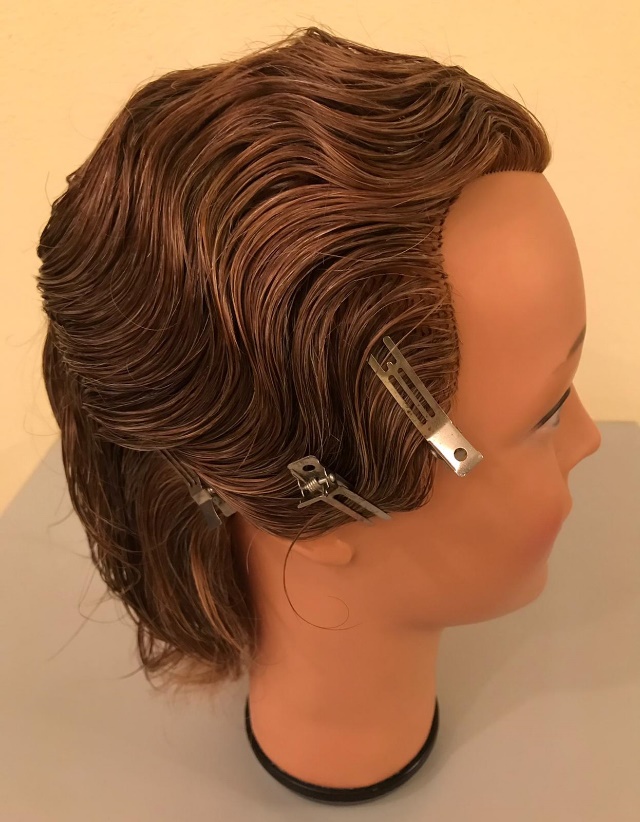 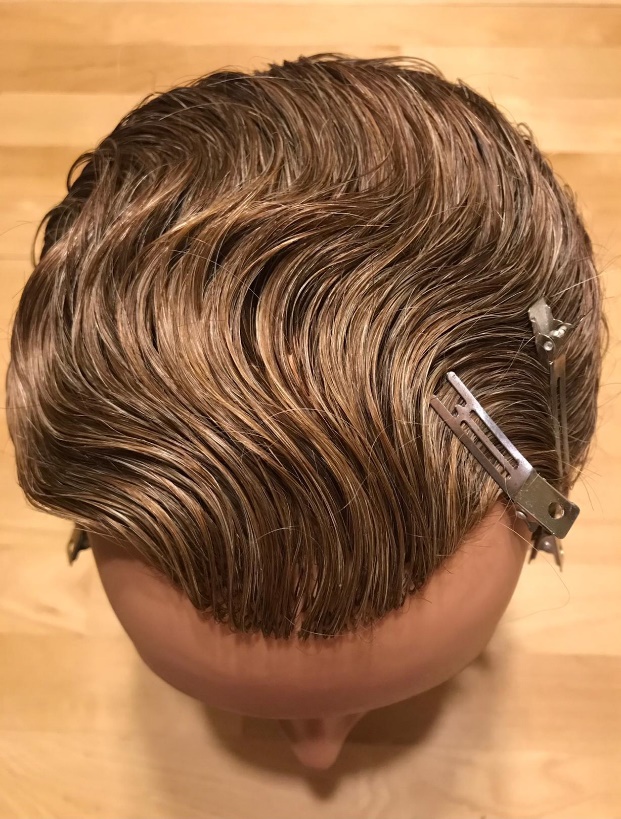 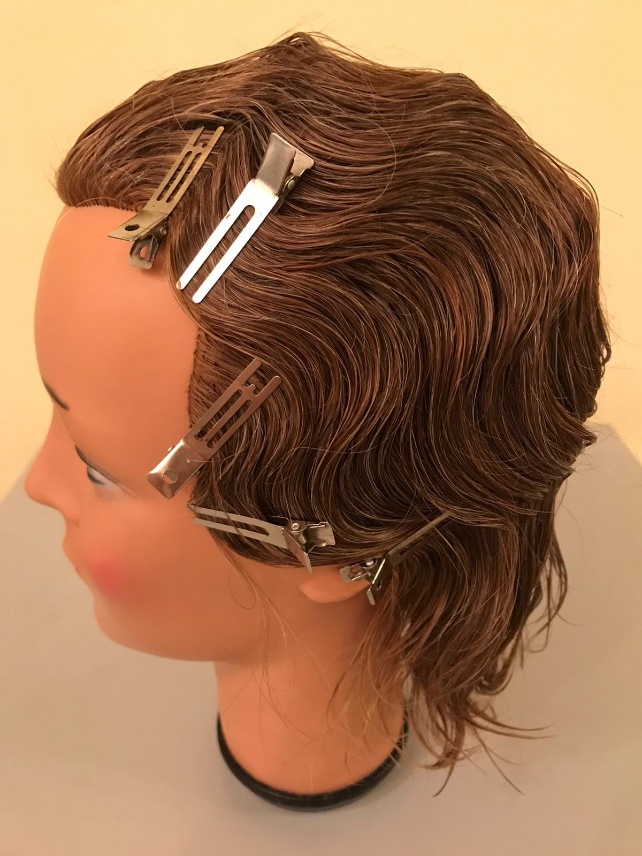 